Конкурс детского и юношеского литературно-художественного творчества «Дети и книги».Номинация:  «Иллюстрации к любимым книгам».Т.И. АлександроваАвтор: Катасонова Ангелина Александровна,09.03.2003 года рождения.Домашний адрес: 357940, Ставропольский край, Степновский район, село Иргаклы,  улица Тополевая,  дом 1Образовательное учреждение:    Муниципальное казенное общеобразовательное учреждение «Средняя общеобразовательная школа №2»,  8 «А» класс,357940, Ставропольский край, Степновский район, село Иргаклы,  улица Колхозная,  3Телефон: 8(865)6339448Педагог-руководитель:  Буянова Алевтина Алексеевна– учитель русского языка и  литературы2016-2017  уч.год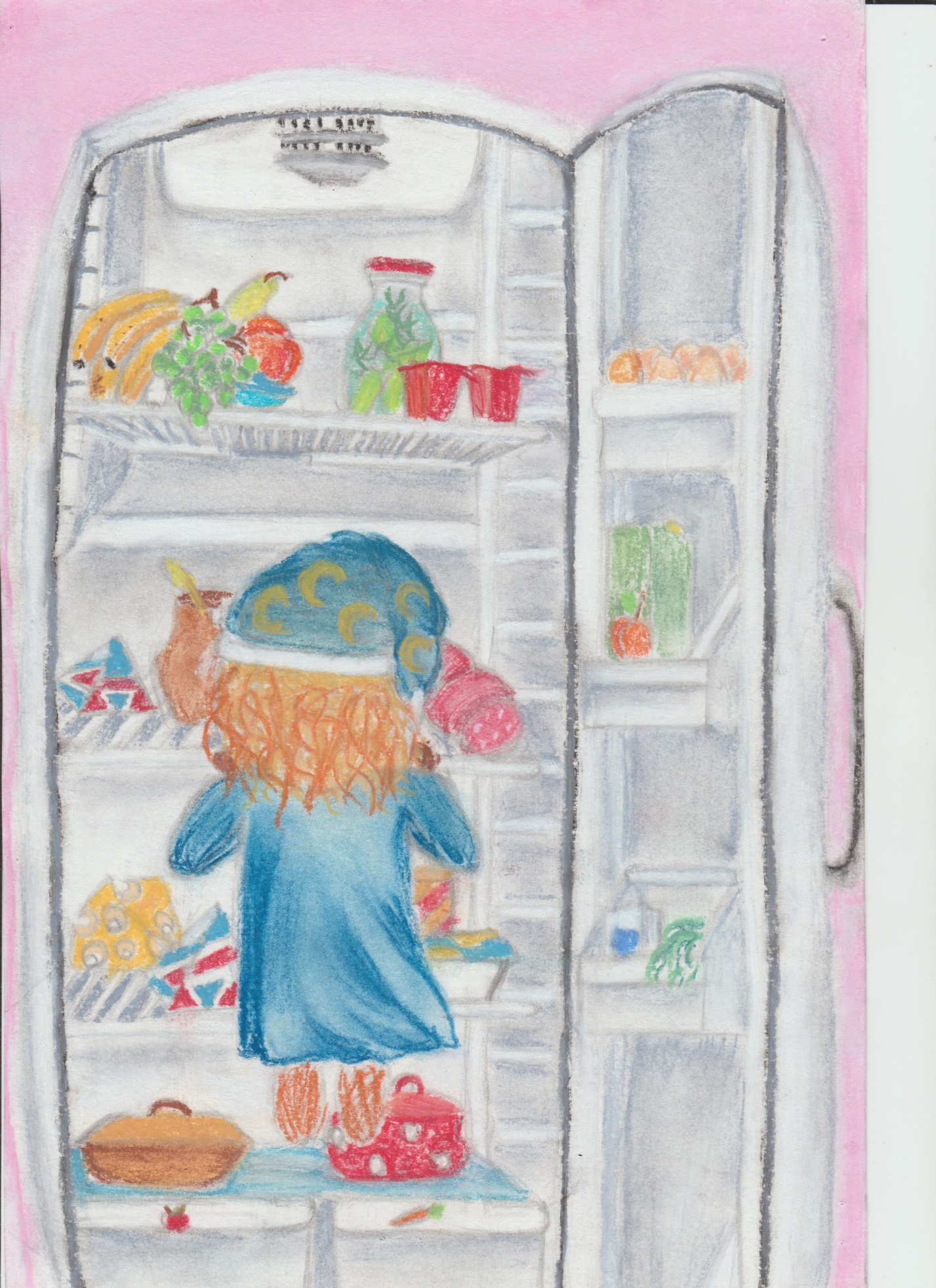 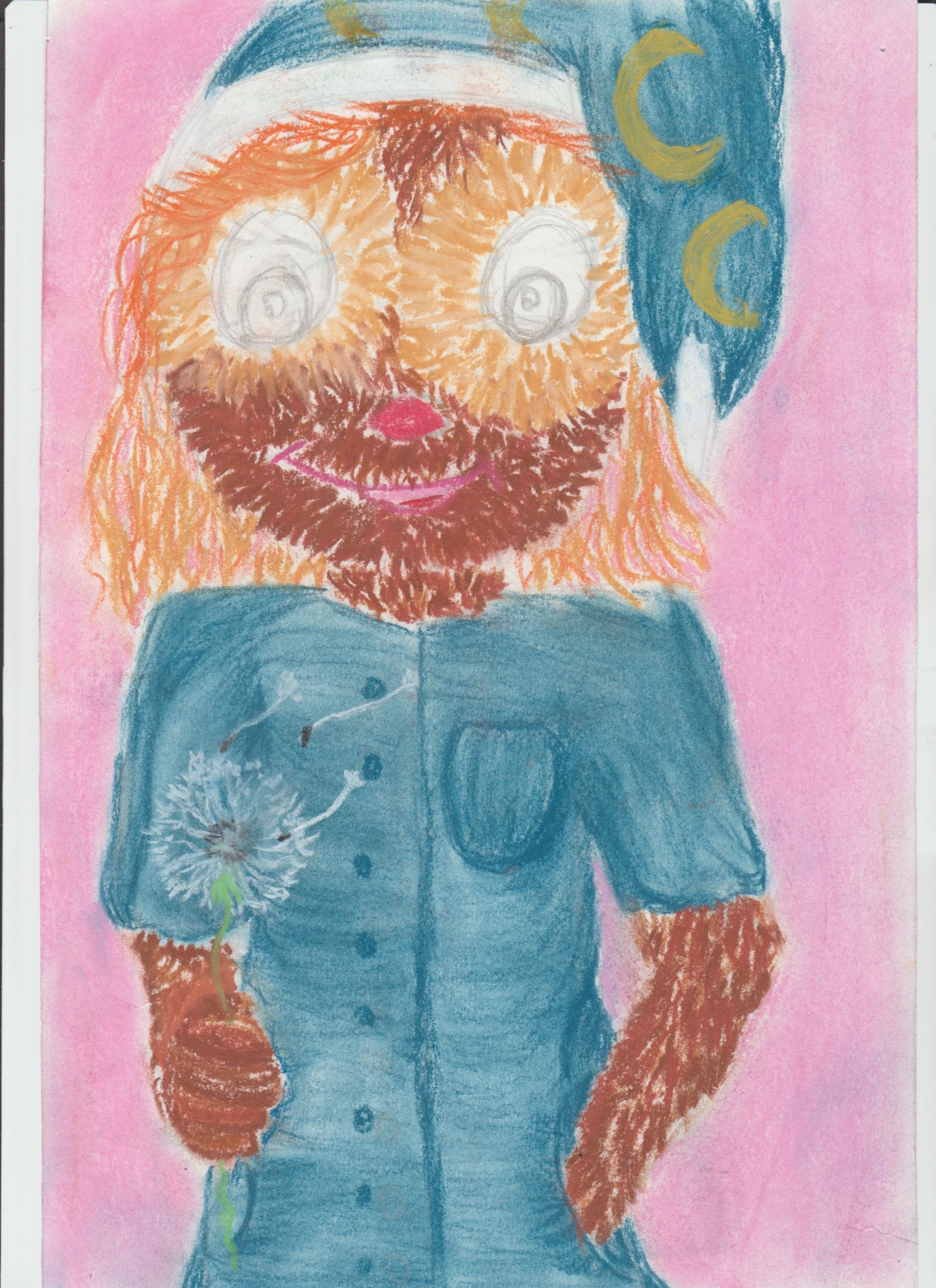 